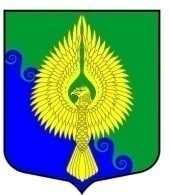 Об утверждении Плана мероприятий МА МО МО Юнтолово по реализации вопроса местного значения  «осуществление экологического просвещения, а также организация экологического воспитания и формирования экологической культуры в области обращения с твердыми коммунальными отходами» на 2021 годВ соответствии с Федеральным законом от 10.01.2002 года № 7-ФЗ «Об охране окружающей среды», подпунктом 44 пункта 1 статьи 10 Закона Санкт-Петербурга от 23.09.2009 № 420-79 
«Об организации местного самоуправления в Санкт-Петербурге», с целью осуществления экологического просвещения, а также организация экологического воспитания и формирования экологической культуры в области обращения с твердыми коммунальными отходами,1. Утвердить План мероприятий МА МО МО Юнтолово по реализации вопроса местного значения «осуществление экологического просвещения, а также организация экологического воспитания и формирования экологической культуры в области обращения с твердыми коммунальными отходами» на 2021 год согласно приложению.2. Контроль за исполнением настоящего распоряжения оставляю за собой.Глава Местной Администрации								Е.Н.Ковба Приложение УтвержденоРаспоряжением МА МО МО Юнтолово                от 25.12.2020 года № 01-20/53План  мероприятий МА МО МО Юнтолово по реализации вопроса местного значения               «осуществление экологического просвещения, а также организация экологического воспитания и формирования экологической культуры в области обращения с твердыми коммунальными отходами» на 2021 годМероприятиеСроки реализацииОтветственный исполнительФинансированиеРазмещение информации по экологическому просвещению и  экологическому воспитанию и формированию экологической культуры в области обращения с твердыми коммунальными отходами:- в муниципальных СМИ: газета;-на сайте МО Юнтолово;- в социальной сети ВКонтакте (группа);- на стенде в помещении МА МО МО Юнтолово;Один раз в месяцМестная Администрация (Самусенко И.А. специалист 1 категории отдела молодежной и социальной политики МА МО МО Юнтолово)-